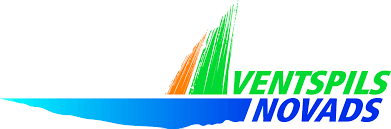      Ventspils novada BJSS sacensības vieglatlētikā U16            SACENSĪBU  PROGRAMMAS PROJEKTS             Ugāles manēža 			                                     05.01.2023.11.00 – 60 m/b					Zēni11.10 – 60 m/b  					Meitenes11.20 – 60 m			  			Meitenes11.45 – 60 m		  				Zēni12.10 – Fināls 60 m  				Meitenes12.15 – Fināls 60 m  				Zēni11.00 – Tāllēkšana  					Zēni12.20 – Tāllēkšana					Meitenes13.00 – Lodes grūšana  				Meitenes13.50 – Lodes grūšana    				Zēni13.20 – 400 m  					Zēni13.40 – 400 m  					Meitenes60 m finālā iekļūst 4 dalībniekiTāllēkšanā 3 + 3 (8 finālā)Lodes grūšanā 3 + 3 (8 finālā)